ভবিষ্যৎ পরিকল্পনাসদর দপ্তর থেকে গৃহীত পরিকল্পনা অনুযায়ী জেলা অফিস সমূহ পরিকল্পনা গ্রহণ হরে থাকে।ছবি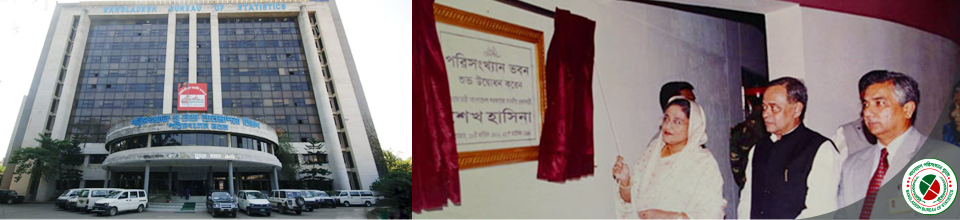 